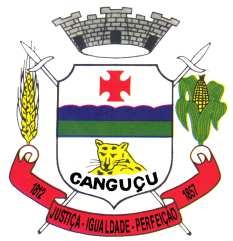 CÂMARA MUNICIPAL DE CANGUÇUESTADO DO RIO GRANDE DO SULTERMO DE FORMALIZAÇÃO DE DISPENSADispensa de Licitação Nº 92/2023Fica dispensada de licitação a despesa abaixo especificada, em observância ao artigo 24, incisos II, da Lei nº 8.666/93 e em consonância com o Parecer Jurídico acostado aos autos, exigência do artigo 38, inciso VI, do mesmo diploma legal.Objeto:	Contratação de empresa especializada em provedor de internet fibra óticaValor:	500,00(quinhentos reais) Empresa:	Nettron Telecomunicações Ltda CNPJ/CPF:	08.681.088/0001-66Endereço:	Rua general Osorio, Nº550, , CANGUCU/RSCanguçu, 14 de dezembro de 2023Luciano Zanetti BertinettiPresidente“ DOE SANGUE! DOE ÓRGÃOS! SALVE UMA VIDA!”